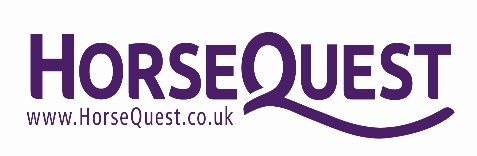 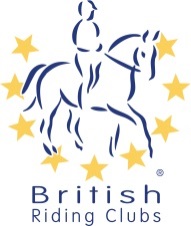 British Riding Clubs Area 9Arena Eventing Qualifier       70cm, 80cm, 90cm,100cm   13th October 2019W E S T   W I L T S   E Q U E S T R I A N   C E N T R EMelksham Road  Holt  Near Trowbridge  Wilts  BA14 6QTOrganizing Clubs: Cotswold Edge, Marlborough & District, Wessex Gold  UNDER BRC RULES 2019BRC Preliminary Entries to BRC by 23rd September 2019Area Entries  by Wednesday 4th October 2019Entries on BRC entry form  (attached).BODY PROTECTORS  AND MEDICAL ARMBANDS MUST BE WORN Please check the BRC rulebook for details of eligibility for each classCLASS 1:	70 cms MixedJunior and/or Senior Team and Individual CLASS 2:	80 cms  Section A:  Junior Individual & Team Qualifier Section B:  Senior Individual & Team Qualifier  CLASS 3:	90 cms  Section A:  Junior Individual & Team QualifierSection B:  Senior Individual & Team QualifierCLASS 4:	100cm MixedJunior and/or Senior Team and IndividualENTRY FEES:       Individual £25   Team £100  ENTRIES TO:	Caroline Rich, Bracken House, Silver St., Minety,  Wilts SN169QU			Carolinerich603@gmail.com  07984721325Cheques payable to: Cotswold Edge Riding Club. (Cheques for club entry please, not individual competitors) or by BACS, 30 91 99  a/c 02675964Prelim Entry to BRC represents a commitment to enter the competition. Clubs will be charged as per their prelim entry.Only simple changes to teams will be permitted after times have been published (ie no reconfiguration between teams.)Please send copies of vaccination records to the Area database area9vaccinations@outlook.com in good time for the event.WWEC – You need to have Flu vacs within 6 months of 13th October & you must be 7 days clear of the 13th October. STARTING TIMES: TIMES WILL BE ON THE AREA 9 WEBSITE www.brcarea9.org.uk   FROM WEDNESDAY 10th October 2019Photographer – Chance Equine Photography. HORSES & PONIES:   May only enter one class   	RIDERS:    If riding two horses/ponies please highlight on entry formPARAMEDICS WILL BE IN ATTENDANCEVet on Call: Wessex EquineCONDITIONS AND RULESThe organisers reserve the right to refuse any entry.  No. horse or pony may compete in more than one class.The event will be run under BRC Rules for 2019FLU VACCINATIONS – please read carefully (All BRC Qualifiers)A flu vaccination certificate with a complete history MUST be brought with the horse/pony and presented for checking before competing.  Please ensure that the name of the entered horse matches with the name on the Flu Vac Certificate and that you allow sufficient time for the certificate to be checked.  No changes will be allowed on the day in the event of Flu Vac failures.Wherever possible, please email a copy of the vacs record, including horse name and passport number, in advance to area9vaccinations@outlook.com  (For horses already on the database, please email the latest vacs date where done since the last competition)ELIGIBILITYPlease check BRC rules for horse/rider eligibilityCOURSEThe course will consist of a maximum of 9 show jumps followed by a maximum of 10 XC style rustic fences and a final Joker show jump set up to 10cm higher than the rest of the course.MEDICAL ARMBANDSMust be worn (on the arm ONLY) by all Competitors. (Spot checks on the day)NUMBER BIBSCompetitors must wear the correct number at all times when mounted.  Competitors must supply their own number bibs.HATS & BODY PROTECTORSEveryone mounted, whether competing or not, must wear an appropriate hard hat (to comply with current BRC Rules.  For BRC Qualifiers the hat must have a BRC/BE/PC hat tag (available from Secretary at the event). Dress as for FOTH Challenge (XC dress) Back protectors to a min of 2009QUERIES OR OBJECTIONS Protests or complaints may only be lodged by the Chairman, Chef d’Equipe or nominated representative of the club.  These must be in writing and accompanied by a £25 deposit.  They must be addressed to the Official Steward and be lodged no later than 30 minutes after the occurrence, 30 minutes after the results have been posted, or in the case of protests against the qualification of competitors or horses, 1 hour after the start of the class.  The disciplinary steward will give his/her decision after investigation and his/her decision will be final.  The deposit will be forfeited unless the objection is upheld, or it is decided there were good and reasonable grounds for lodging the objection. ENTRY FEES, WITHDRAWALS AND CANCELLATION DUE TO CIRCUMSTANCES BEYOND OUR CONTROLIn the event of abandonment entry fees will be returned less £5 administration fee.  Clubs are liable to pay the entry fee for all entries as per their prelim entry to BRC, except in the case of abandonmentDISCLAIMER OF LIABILITYNeither the organizers, Area 9 Riding Club Officials, nor WWEC accept any liability for any accidents, injury, illness or damage to horses, owners, riders, spectators, ground or any persons or property whatsoever.   HEALTH AND SAFETYThe Organisers of this event have taken reasonable precautions to ensure the health and safety of everyone present.  For these 	measures to be effective, everyone must take all reasonable precautions to avoid and prevent accidents occurring and must obey the instructions of the Organiser and all the Officials and stewards.  You are politely requested to comply with the requests of any Riding Club Official or other Official, in order to ensure the safety of yourself and others, while attending the event.Horses can easily be frightened and can be dangerous.  Members of the public are requested to keep clear from horse areas/lanes and to avoid behavior that might alarm horses.Dogs must be kept on a short lead at all timesEmergency Services must have access to all parts of the event site at all times and members of the public must not park vehicles so as to obstruct access.It is a condition of acceptance of your entry that you have read, and agree to abide by the above rules and requests.British Riding Clubs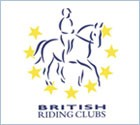 Horsequest Arena EventingArea Entry Form 2019Riding ClubAreaClassRiderHorse (ROR?)Membership No.Class and Team Name (Sen/Jun)Class and Team Name (Sen/Jun)Class and Team Name (Sen/Jun)Class and Team Name (Sen/Jun)INDIVIDUAL RIDERSChef d’equipe  NameSend to: Caroline Rich, Bracken House, Silver St., Minety,  Wilts SN169QU Carolinerich603@gmail.com  07984721325Cheques payable to Area 9 British Riding ClubsTeam £100, Individual £25BACS, 30 91 99  a/c 02675964I agree (on behalf of the competing members) to be bound by the rules of British Riding Clubs, and the rules as set out in the WWEC schedule.  I have checked that all horses’ flu vaccinations are correct.Signed________________________  Date___________________ AddressSend to: Caroline Rich, Bracken House, Silver St., Minety,  Wilts SN169QU Carolinerich603@gmail.com  07984721325Cheques payable to Area 9 British Riding ClubsTeam £100, Individual £25BACS, 30 91 99  a/c 02675964I agree (on behalf of the competing members) to be bound by the rules of British Riding Clubs, and the rules as set out in the WWEC schedule.  I have checked that all horses’ flu vaccinations are correct.Signed________________________  Date___________________Tel/emailSend to: Caroline Rich, Bracken House, Silver St., Minety,  Wilts SN169QU Carolinerich603@gmail.com  07984721325Cheques payable to Area 9 British Riding ClubsTeam £100, Individual £25BACS, 30 91 99  a/c 02675964I agree (on behalf of the competing members) to be bound by the rules of British Riding Clubs, and the rules as set out in the WWEC schedule.  I have checked that all horses’ flu vaccinations are correct.Signed________________________  Date___________________